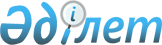 Қызылорда облысы Арал аудандық мәслихатының 2020 жылғы 31 желтоқсандағы № 480 "2021-2023 жылдарға арналған Сапақ ауылдық округінің бюджеті туралы" шешіміне өзгерістер енгізу туралы
					
			Мерзімі біткен
			
			
		
					Қызылорда облысы Арал аудандық мәслихатының 2021 жылғы 10 қыркүйектегі № 119 шешімі. Мерзімі біткендіктен қолданыс тоқтатылды
      Қызылорда облысы Арал аудандық мәслихаты ШЕШТІ:
      1. Қызылорда облысы Арал аудандық мәслихатының "2021-2023 жылдарға арналған Сапақ ауылдық округінің бюджеті туралы" 2020 жылғы 31 желтоқсандағы № 480 шешіміне (нормативтік құқықтық актілердің мемлекеттік тіркеу Тізілімінде № 8102 болып тіркелген) мынадай өзгерістер енгізілсін:
      1-тармақ жаңа редакцияда жазылсын:
      "1. 2021-2023 жылдарға арналған аудандық бюджет 1, 2 және 3-қосымшаларға сәйкес, оның ішінде 2021 жылға мынадай көлемдерде бекітілсін:
      1) кірістер –23 038 мың теңге;
      салықтық түсімдер –1 310мың теңге;
      салықтық емес түсімдер –0;
      негізгі капиталды сатудан түскен түсімдер – 0;
      трансферттер түсімдері –21 728мың теңге;
      2) шығындар –23 833,3 мың теңге;
      3) таза бюджеттік кредиттеу – 0;
      бюджеттік кредиттер – 0;
      бюджеттік кредиттерді өтеу – 0;
      4) қаржы активтерімен жасалатын операциялар бойынша сальдо– 0;
      қаржы активтерін сатып алу – 0;
      мемлекеттік қаржы активтерін сатудан түсетін түсімдер – 0;
      4) бюджет тапшылығы (профициті) – -795,3 мың тенге;
      5) бюджет тапшылығын қаржыландыру (профицитін пайдалану) – 795,3 мың теңге.".
      Аталған шешімнің 1 қосымшасы осы шешімнің қосымшасына сәйкес жаңа редакцияда жазылсын.
      2. Осы шешім 2021 жылғы 1 қаңтардан бастап қолданысқа енгізіледі. Сапақ ауылдық округінің 2021 жылға арналған бюджеті
					© 2012. Қазақстан Республикасы Әділет министрлігінің «Қазақстан Республикасының Заңнама және құқықтық ақпарат институты» ШЖҚ РМК
				
      Арал аудандық мәслихатының хатшысы 

Б.Турахметов
Арал аудандық мәслихатының
2021 жылғы 10 қыркүйектегі
№ 119 шешіміне қосымшаАрал аудандық мәслихатының
2020 жылғы "31" желтоқсандағы
№ 480 шешіміне 1-қосымша
Санаты 
Санаты 
Санаты 
Санаты 
2021 жыл сомасы (мың теңге)
Сыныбы 
Сыныбы 
Сыныбы 
2021 жыл сомасы (мың теңге)
Ішкі сыныбы
Ішкі сыныбы
2021 жыл сомасы (мың теңге)
Атауы 
2021 жыл сомасы (мың теңге)
1
2
3
4
5
1. Кірістер
23 038
1
Салықтық түсімдер
1 310
01
Табыс салығы
20
2
Жеке табыс салығы
20
04
Меншiкке салынатын салықтар
43
1
Мүлiкке салынатын салықтар
17
3
Жер салығы
26
4
Көлік құралдарына салынатын салық
1 247
4
Трансферттердің түсімдері
02
Мемлекеттiк басқарудың жоғары тұрған органдарынан түсетiн трансферттер
21 728
3
Аудандардың (облыстық маңызы бар қаланың) бюджетінен трансферттер
21 728
Функционалдық топ
Функционалдық топ
Функционалдық топ
Функционалдық топ
2021 жыл сомасы
Бюджеттік бағдарламалардың әкімшісі
Бюджеттік бағдарламалардың әкімшісі
Бюджеттік бағдарламалардың әкімшісі
2021 жыл сомасы
Бағдарлама 
Бағдарлама 
2021 жыл сомасы
Атауы 
2021 жыл сомасы
2. Шығындар
23 833,3
01
Жалпы сипаттағы мемлекеттік қызметтер
18 449
124
Аудандық маңызы бар қала, ауыл, кент, ауылдық округ әкімінің аппараты
18 449
001
Аудандық маңызы бар қала, ауыл, кент, ауылдық округ әкімінің қызметін қамтамасыз ету жөніндегі қызметтер
18 449
05
Денсаулық сақтау 
25
124
Қаладағы аудан, аудандық маңызы бар қала, кент, ауыл, ауылдық округ әкімінің аппараты
25
002
Шұғыл жағдайларда сырқаты ауыр адамдарды дәрігерлік көмек көрсететін ең жақын денсаулық сақтау ұйымына дейін жеткізуді ұйымдастыру
25
07
Тұрғынүй-коммуналдықшаруашылық
2 144,8
124
Аудандық маңызы бар қала, ауыл, кент, ауылдық округ әкімінің аппараты
2 144,8
008
Елде мекендердегі көшелерді жарықтандыру
1117,5
009
Елдi мекендердiң санитариясын қамтамасыз ету
232
011
Елді мекендерді абаттандыру мен көгалдандыру
795,3
13
Басқалар
3 214,5
124
Аудандық маңызы бар қала, ауыл, кент, ауылдық округ әкімінің аппараты
3 214,5
040
Өңірлерді дамытудың 2025 жылға дейінгі мемлекеттік бағдарламасы шеңберінде өңірлерді экономикалық дамытуға жәрдемдесу бойынша шараларды іске асыруға ауылдық елді мекендерді жайластыруды шешуге арналған іс-шараларды іске асыру
3 214,5
3. Таза бюджеттік кредит беру
0
Бюджеттік кредиттер
0
5
Бюджеттік кредиттерді өтеу
0
4. Қаржы активтерімен жасалатын операциялар бойынша сальдо
0
Қаржы активтерін сатып алу
0
5. Бюджет тапшылығы (профициті)
-795,3
6. Бюджет тапшылығын қаржыландыру (профицитін пайдалану)
795,3
8
Бюджет қаражатының пайдаланылатын қалдықтары
795,3
01
Бюджет қаражаты қалдықтары
795,3
1
Бюджет қаражатының бос қалдықтары
795,3
Бюджет қаражатының бос қалдықтары
795,3
2
Есепті кезең соңындағы бюджет қаражатының қалдықтары
0
Есепті кезеңінің соңындағы бюджет қаражатының қалдықтары
0